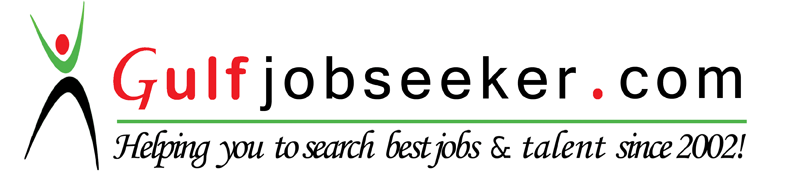 Whats app  Mobile:+971504753686 Gulfjobseeker.com CV No:1574970E-mail: gulfjobseeker@gmail.com•••••••••••••••••••••••••••••••••••••••••••••••••••••••••••••••••